Fig. 2: Operative image of  tumor localized in the testis. A: healthy parenchyma is identified adjacent to the tumor (arrow). B: tunica vaginalis is opened and the tumor visualized and palpated. C: enucleation of the lesion is performed.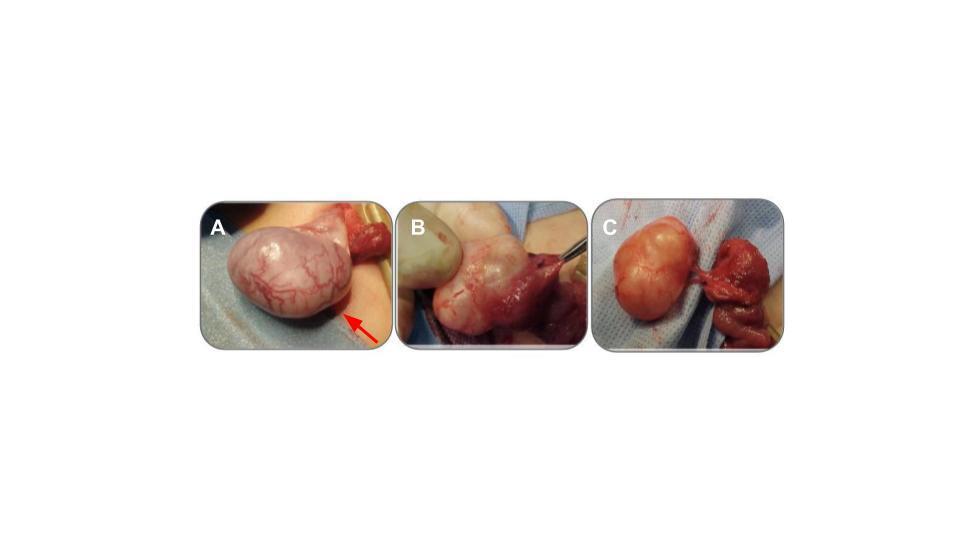 